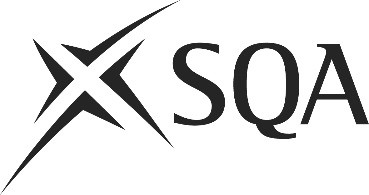 Unit IMPOM117 (J5MV 04)	Plan and Organise Your Own Work Activities in a Food and Drink BusinessI confirm that the evidence detailed in this unit is my own work.I confirm that the candidate has achieved all the requirements of this unit.I confirm that the candidate’s sampled work meets the standards specified for this unit and may be presented for external verification.Unit IMPOM117 (J5MV 04)	Plan and Organise Your Own Work Activities in a Food and Drink BusinessThis page is intentionally blankUnit IMPOM117 (J5MV 04)	Plan and Organise Your Own Work Activities in a Food and Drink BusinessUnit IMPOM117 (J5MV 04)	    Plan and Organise Your Own Work Activities in a Food and Drink BusinessUnit IMPOM117 (J5MV 04)	    Plan and Organise Your Own Work Activities in a Food and Drink BusinessUnit IMPOM117 (J5MV 04)	Plan and Organise Your Own Work Activities in a Food and Drink BusinessSupplementary evidenceCandidate’s nameCandidate’s signatureDateAssessor’s nameAssessor’s signatureDateCountersigning — Assessor’s name(if applicable)Countersigning — Assessor’s signature(if applicable)DateInternal verifier’s nameInternal verifier’s signatureDateCountersigning — Internal verifier’s name(if applicable)Countersigning — Internal verifier’s signature(if applicable)DateExternal Verifier’s initials and date (if sampled)Unit overviewThis standard is about the skills and knowledge needed for you to plan and organise your own work activities in a food and drink business. Sufficiency of evidenceThere must be sufficient evidence to ensure that the candidate can consistently achieve the required standard over a period of time in the workplace or approved realistic working environment.Performance criteriaWhat you must do:There must be evidence for all Performance Criteria (PC).            Identify and plan work activitiesIdentify and agree the responsibilities and limits of your role in a food and drink businessDetermine and agree the objectives of your role and agree how your activities will be measuredConfirm you have the resources to carry out the agreed objectives Plan how and when you will carry out your work activities to agreed food and drink business requirementsCheck your planned work activities are in line with the team, area of work and whole business policies, objectives and plansOrganise your work activitiesOrganise your time and resources effectivelyIdentify any gaps between the requirements of your job role and your current skills, knowledge and understanding Confirm your work activities achieve the expected quality, productivity, compliance standards or other requirements of the food businessReceive valid and objective feedback on your work activities and act upon itEvidence referenceEvidence descriptionDatePerformance criteriaPerformance criteriaPerformance criteriaPerformance criteriaPerformance criteriaPerformance criteriaPerformance criteriaPerformance criteriaPerformance criteriaEvidence referenceEvidence descriptionDateWhat you must doWhat you must doWhat you must doWhat you must doWhat you must doWhat you must doWhat you must doWhat you must doWhat you must doEvidence referenceEvidence descriptionDate123456789Knowledge and understandingKnowledge and understandingEvidence referenceand dateWhat you must know and understandWhat you must know and understandEvidence referenceand dateFor those knowledge statements that relate to how the candidate should do something, the assessor may be able to infer that the candidate has the necessary knowledge from observing their performance or checking products of their work. In all other cases, evidence of the candidate’s knowledge and understanding must be gathered by alternative methods of assessment (eg oral or written questioning).For those knowledge statements that relate to how the candidate should do something, the assessor may be able to infer that the candidate has the necessary knowledge from observing their performance or checking products of their work. In all other cases, evidence of the candidate’s knowledge and understanding must be gathered by alternative methods of assessment (eg oral or written questioning).Evidence referenceand date1How to source the organisational policies, plans, objectives, culture and procedures and why it is important to adhere to them when planning and organising your own work activities2The organisational methods of communication and information technology available in the food and drink business and how to make best use of them3How to identify the responsibilities, limits and objectives of your role4Why it is important to plan your activities and how to do this5How to use the resources available in your food and drink business to help plan, organise and carry out your work activities6How to record your time and make improvements where necessary7Why it is important to work to the food and drink business quality, compliance and productivity or other food and drink business requirements and how to do this8How to identify your training and development needs and agree with relevant people how these can be addressed9How to receive feedback on the planning and organising of your work activitiesEvidenceEvidenceDate123456Assessor feedback on completion of the unit